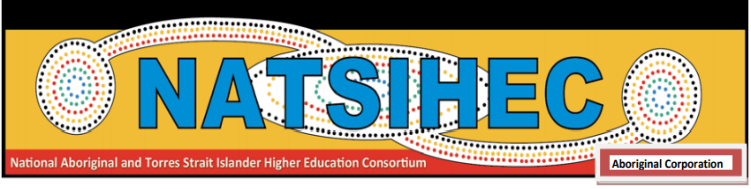 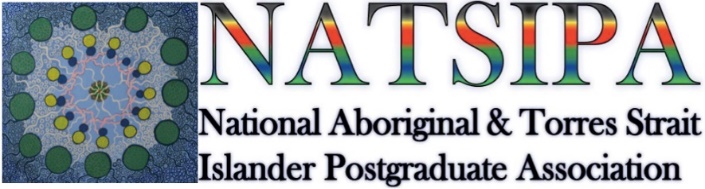 NATSIHEC / NATSIPA Presentation Sign UpWe would love to hear about the amazing work you are doing! If you would like to sign up to present please complete this form and email it to president@natsipa.edu.au  by noon on 15 November Title of presentation (for printing in the program):First name:Surname:Preferred email address for correspondence: